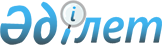 Об установлении ставки ввозной таможенной пошлины Единого таможенного тарифа Евразийского экономического союза в отношении дубильных веществ и препаратов для дубления
					
			Утративший силу
			
			
		
					Решение Совета Евразийской экономической комиссии от 17 мая 2017 года № 30. Утратило силу решением Совета Евразийской экономической комиссии от 14 сентября 2021 года № 80.
      Сноска. Утратило силу решением Совета Евразийской экономической комиссии от 14.09.2021 № 80 (вводится в действие с 01.01.2022).
      В соответствии со статьями 42 и 45 Договора о Евразийском экономическом союзе от 29 мая 2014 года и пунктом 4 приложения № 1 к Регламенту работы Евразийской экономической комиссии, утвержденному Решением Высшего Евразийского экономического совета от 23 декабря 2014 г. № 98, Совет Евразийской экономической комиссии решил: 
      1. Установить ставку ввозной таможенной пошлины Единого таможенного тарифа Евразийского экономического союза (приложение к Решению Совета Евразийской экономической комиссии от 16 июля 2012 г. № 54) в отношении дубильных веществ и препаратов для дубления, классифицируемых кодом 3202 90 000 0 ТН ВЭД ЕАЭС, в размере 0 процентов от таможенной стоимости с даты вступления в силу настоящего Решения по 30 июня 2019 г. включительно. 
      2. Внести в Единый таможенный тариф Евразийского экономического союза (приложение к Решению Совета Евразийской экономической комиссии от 16 июля 2012 г. № 54) следующие изменения: 
      а) позицию с кодом 3202 90 000 0 ТН ВЭД ЕАЭС в графе четвертой дополнить ссылкой на примечание "46С)"; 
      б) примечания к Единому таможенному тарифу Евразийского экономического союза дополнить примечанием 46С следующего содержания: 
      "46С) Ставка ввозной таможенной пошлины в размере 0 (ноль) % от таможенной стоимости применяется с даты вступления в силу Решения Совета Евразийской экономической комиссии от 17 мая 2017 г. № 30 по 30.06.2019 включительно.". 
      3. Настоящее Решение вступает в силу по истечении 30 календарных дней с даты его официального опубликования. 
					© 2012. РГП на ПХВ «Институт законодательства и правовой информации Республики Казахстан» Министерства юстиции Республики Казахстан
				
      Члены Совета Евразийской экономической комиссии: 

От Республики Армения 
От Республики Беларусь 
От Республики Казахстан 
От Кыргызской Республики 
От Российской Федерации 
В. Габриелян 
В. Матюшевский
А. Мамин 
О. Панкратов 
И. Шувалов 